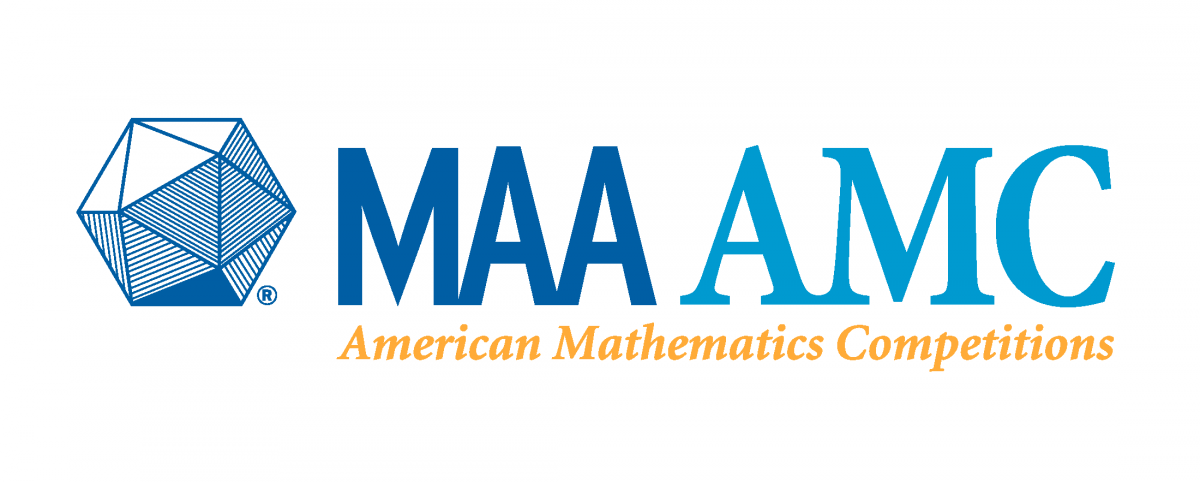 2021 Fall AMC 10 A Answer Key C E D B E B D B EBADDDCDDCABEBDEA